MINISTERUL MEDIULUI, APELOR ȘI PĂDURILOR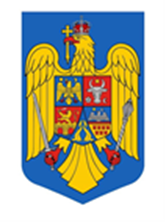 ORDIN Nr ………../ …………..pentru modificarea Schemei de ajutor de stat regional pentru investiţii având ca scop reducerea efectelor negative ale deşeurilor asupra mediului şi reducerea consumului de resurse primare, aprobată prin Ordinul ministrului mediului, apelor şi pădurilor nr. 2.269/2022Luând în considerare Referatul de aprobare al Administraţiei Fondului pentru Mediu                         nr. ................../........................... pentru modificarea Schemei de ajutor de stat regional pentru investiţii având ca scop reducerea efectelor negative ale deşeurilor asupra mediului şi reducerea consumului de resurse primare, aprobată prin Ordinul ministrului mediului, apelor şi pădurilor nr. 2.269/2022,Ținând cont de Avizul Consiliului Concurenţei nr. ............. din ....................., emis în baza prevederilor art. 7 alin. (7) şi (8) din Ordonanţa de urgenţă a Guvernului nr. 77/2014 privind procedurile naţionale în domeniul ajutorului de stat, precum şi pentru modificarea şi completarea Legii concurenţei nr. 21/1996, aprobată cu modificări şi completări prin Legea nr. 20/2015, cu modificările şi completările ulterioare, precum şi de Avizul consultativ al Ministerului Investiţiilor şi Proiectelor Europene nr. ................. din ...................,În temeiul art. 7 alin. (3) din Ordonanţa de urgenţă a Guvernului nr. 77/2014 privind procedurile naţionale în domeniul ajutorului de stat, precum şi pentru modificarea şi completarea Legii concurenţei nr. 21/1996, aprobată cu modificări şi completări prin Legea nr. 20/2015, cu modificările şi completările ulterioare, al art. 13 alin. (4) din Hotărârea Guvernului nr. 43/2020 privind organizarea şi funcţionarea Ministerului Mediului, Apelor şi Pădurilor, cu modificările şi completările ulterioare, precum şi al art. 57 alin. (1), (4) şi (5) din Ordonanţa de urgenţă a Guvernului nr. 57/2019 privind Codul administrativ, cu modificările şi completările ulterioare,ministrul mediului, apelor şi pădurilor emite prezentul ORDIN:Art. I Schema de ajutor de stat regional pentru investiţii având ca scop reducerea efectelor negative ale deşeurilor asupra mediului şi reducerea consumului de resurse primare, aprobată prin Ordinul ministrului mediului, apelor şi pădurilor nr. 2.269/2022, publicat în Monitorul Oficial al României, Partea I, nr. 978 din 7 octombrie 2022, se modifică după cum urmează:”Articolul 13 Prezenta schemă se aplică de la data intrării în vigoare a acesteia până la 31 decembrie 2026.”Art. II Prezentul ordin se publică în Monitorul Oficial al României, Partea I.Ministrul mediului, apelor şi pădurilor,Mircea FECHET